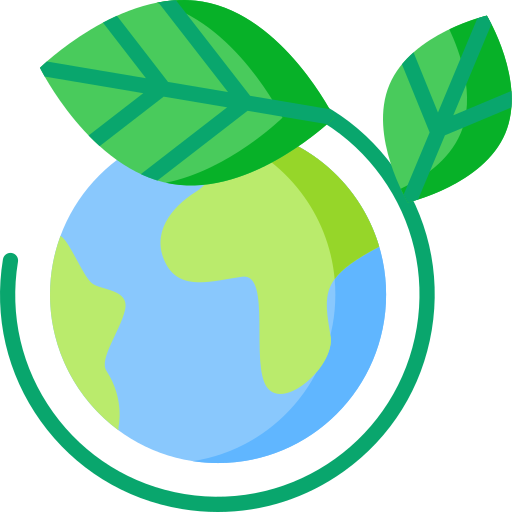 Figure . Image: Flaticon.comEaling’s Community Climate Grants Application FormJanuary 2023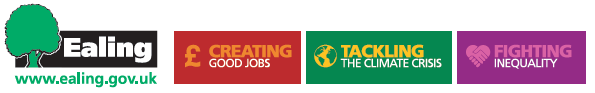 Application Form AdvicePlease ensure you have read the Ealing Community Climate Grants overview brochure before starting this application.Complete every box and provide as much detail as possible. Wherever possible, please complete this form digitally. Use the checklist at the end of this form to ensure you've included all the required information. Return the completed form to  climateaction@ealing.gov.uk by 5pm on Tuesday 7th March 2023, attaching any accompanying evidence.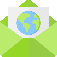 An online Q&A session will be held on 6th February 2023 at 2pm. Please use the link below to join and ask any questions you have about your application:Ealing Community Climate Grants Q&A Zoom Meeting https://ealing-gov-uk.zoom.us/j/89921912168?pwd=eVV4MjdXQks2b21PeDBXeWZmUXAxZz09  Meeting ID: 899 2191 2168 Passcode: 918015TimelineApplication Checklist:Proof of lease/ ownershipApplication formOne quote for any physical improvements - or project budget for servicesApplicant’s Declaration and Understanding:I declare that the information in this form, and any other information given in support of this application, is correct to the best of my knowledge and belief.I understand that the award of grants is subject to written approval by the Grant Panel. I also understand that the cost of any project undertaken before the date of the formal grant approval cannot be paid for using this grant.I confirm that the community organisation meets the ‘who can apply criteria’ criteria set out in Ealing’s Climate Grant brochure.Application Process and Criteria document:		I have read, understood, and agree to the grant conditions for the duration of the grant application process and 12 months after the payment of grant, if successful.Applications must be signed by a person duly authorised to act on behalf of the community organisation. Signed……………………………………Name (BLOCK CAPITALS)…………………………………..Date…………………………………..Position in your community organisation……………………………………………………………..Thank you for your application, applications will be reviewed from April to June 2023 by officers in the Ealing Sustainability and Climate Action Team and a panel of council and community representatives. We will be back in touch if we require any additional information. 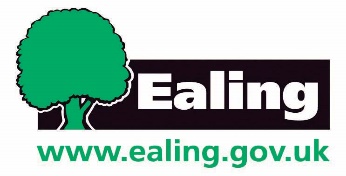 Date(s)EventDescription20th December 2022Register your interestCommunity groups will be able to register their interest on the Ealing Council website.Week beginning 9th January 2023Applications openCommunity groups who have registered interest will be emailed application forms.2pm, 6th February 2023Q&AAn online event will be held by council officers, giving community organisations the chance to ask questions and receive information to help their applications.  An FAQ document will be uploaded for potential applicants to review.Deadline 5pm, Tuesday 7th March 2023Applications closeApplications for funding will no longer be accepted after this point.Clarification periodFollowing an initial review, applicants may be contacted for further details.Applicants will be given 2 weeks to respond to the requests for clarification.April – June 2023Review of applicationsBids will be reviewed from April to June 2023 by officers in the Ealing Sustainability and Climate Action Team and a panel of council and community representatives.June 2023Announcements made/awarding of fundingApplicants will be contacted to let them know if their bid was successful. Successful applicants will need to sign the legal agreement and funding plan before they commence project work.Mid-project monitoring and reportingCommunity groups will have to formally monitor and report their progress against the aims and deadlines set out in their application, including whether they are on track to hit their stated carbon reduction goals.Deadline Thursday 7th March 2024Expected delivery of projectProjects will have to evaluate and report against their aims, successes, and learnings, and provide a case study of their achievements. Projects must be completed within 1 year. Deadline Thursday 7th March 2024.Deadline 5pm, Friday 6th September 2024Grant paymentYou must submit proof to receive the grant by 5pm on Friday 6th September 2024. Payments will usually be sent within 10 working days.Ealing Council Community Climate Grants ApplicationEaling Council Community Climate Grants ApplicationEaling Council Community Climate Grants ApplicationQuestionAnswerFor Office use onlyName of your community organisationMain contact name of your community organisation (for this application)Main contact's role in the community organisationAddress of your community organisationContact email address and website or social media handle (if available)Contact telephone numberWhat is the purpose of the community organisation? Legal status of the community organisation (e.g., charity)Are you a registered Warm Space?Do you have a community group bank account with accountable sign-off procedures and a treasurer or equivalent?Address of where measures are proposed to be installed (if different from above)How long has your community organisation been established?Do you own or lease the premises? Please state and provide evidence. (If your application is for delivery of a service, this information is not required.)Describe the proposed project in as much detail as possible: e.g., description of LED lighting upgrade, whether planning permission is required or how a proposed service will be delivered.Include an estimate of carbon reduction per annum in tonnes. Your contractor may be able to provide this for any energy efficiency works, but here are some tools to help:Solar calculator Use the solar energy calculator - Energy Saving TrustEnergy efficiency resource Step by Step Project Guide – Community Energy LondonTotal project costHow much grant funding are you applying for? (Amount must not exceed £10,000.00)Are you contributing any of your own funding?Provide at least one professional/trade quote for any proposed physical improvements – or a project budget for any proposed servicesAttach quotationDescribe:The benefits that the project will have on your community organisation How you will promote the climate and/or energy efficiency agenda to your community?Size of your community/organisational reachWhen do you expect work to start (DD/MM/YY)?When do you expect the work to be completed (DD/MM/YY)?How did you hear about Ealing’s Community Climate Grants?Date application receivedApplication completeYes/NoFurther information requiredYes/NoDate further information requestedDate further information receivedDate of appraisalPanel recommendationYes/NoGrant offeredYes/NoGrant acceptedYes/No